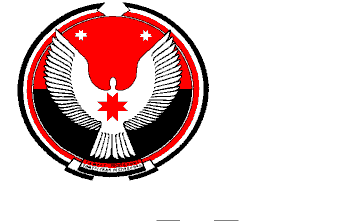                                              Р Е Ш Е Н И Е                                                           Совета депутатов муниципального образования «Большеварыжское» «Варыж» муниципал кылдытэтысь депутат КенешОтчет Главы  муниципального образования «Большеварыжское» о работе Совета депутатов за 2014 годПринято Советом депутатовмуниципального образования«Большеварыжское»                                                           02  июня  2015 года         Заслушав отчет Главы  муниципального образования «Большеварыжское»         о работе Совета депутатов за 2014 год,  в соответствии со статьей 31  Устава муниципального образования «Большеварыжское» Совет депутатов  муниципального образования  «Большеварыжское» РЕШАЕТ:Утвердить отчет Главы  муниципального образования «Большеварыжское»  о работе Совета депутатов за 2014 год.Глава муниципального образования«Большеварыжское»  	                                                           Н.В. Семеновад. Большой Варыж02.06.2015 г.№ 31-2Информация о  работе  депутатов  Совета депутатов третьего  созывамуниципального образования «Большеварыжское» за 2014 год          Согласно статье 31 Устава муниципального образования «Большеварыжское» предоставляю вашему вниманию информацию о  работе депутатов Совета депутатов третьего  созыва муниципального образования «Большеварыжское» за 2014 год.         Как высшее должностное лицо - Глава муниципального образования «Большеварыжское» в течение прошлого года я представляла МО «Большеварыжское», интересы его жителей в отношениях с органами государственной власти, органами местного самоуправления района,  гражданами и организациями. В этой связи  принимала участие в  совещаниях, семинарах Правительства Удмуртской Республики и Балезинского района. Как правило, на них обсуждались вопросы социально-экономического развития Удмуртской Республики, Балезинского района, проблемы реализации отдельных полномочий муниципальных образований, а также федерального законодательства в области местного самоуправления. В соответствии с законодательством и Уставом муниципального образования «Большеварыжское» обеспечивала осуществление органами местного самоуправления муниципального образования «Большеварыжское» полномочий по решению вопросов местного значения и отдельных государственных полномочий, переданных органам местного самоуправления федеральными законами и законами Удмуртской Республики.  Проводила совещания с руководителями предприятий и организаций, расположенных на территории поселения, с целью координации их деятельности, направленной на социально-экономическое развитие территории и решение вопросов жизнеобеспечения населения. Основной формой работы депутатского корпуса являются сессии Совета депутатов. За 2014 год депутатским корпусом третьего  созыва проведено 7 сессий, на которых принято 26 нормативных акта, в том числе:- по вопросам социально-экономического развития МО-1, бюджету МО, налогам – 9;-по изменениям  в Устав МО -1;        Контроль за соответствием принимаемых нормативно-правовых актов действующему законодательству осуществляется прокуратурой района.           В числе приоритетных направлений в деятельности представительного органа в отчетный период было совершенствование нормативно-правовой базы с целью приведения своих актов в соответствие с требованием действующего законодательства.          В соответствии с требованиями Федерального закона № 131 - ФЗ «Об общих принципах организации местного самоуправления в Российской Федерации» на территории МО «Большеварыжское» ежегодно проводятся публичные слушания. За  проведены  публичных слушаний по следующим вопросам:-по проекту  изменений в Устав МО «Большеварыжское»;- по проекту бюджета МО «Большеварыжское» на . и на плановый период 2016 и 2017 годов.        В публичных слушаниях может принять участие каждый житель сельского поселения. Но, к сожалению, активность рядовых граждан в осуществлении местного самоуправления, а публичные слушания и являются одной из его форм, остается низкой.      Также за истекший период проведено 8 заседаний совещательного органа при главе администрации.  Рассматривались вопросы по благоустройству территории, противопожарной безопасности в весеннее-летний и в зимний  пожароопасные периоды,  проведению мероприятий к 8-му  Марта, 69-летия Победы,  летнего отдыха детей,  Дня защиты детей, Дня Молодежи, дополнительные выборы депутата Госсовета УР,  Дня Пожилых и другие.Проведено 10 собраний с гражданами. - Заслушивались итоги социально-экономического развития  МО «Большеварыжское» за 2013год, - исполнение бюджета за 2013 год, за 1, 3 квартала -  благоустройства территории,- противопожарной безопасности в весеннее-летний и в зимний  пожароопасные периоды в жилых домах, -приглашали специалистов с отдела по делам семьи с профилактической беседой с неблагополучными семьями, - знакомили с нормативно-правовыми актами специалисты соцзащиты населения и  пенсионного фонда, -газификация населенных пунктов,- ознакомление с нормативно – правовыми актами МО «Большеварыжское»,-по регистрации невостребованных земельных долей-разное.  С начала 2010 года работает официальный сайт муниципального образования «Балезинский район», где имеется раздел «сельские поселения» - МО «Большеварыжское». Как и любое конституционное право, местное самоуправление – это большая и рассчитанная на многие годы работа, требующая совместных усилий, определенных знаний и опыта. Выявить и решить проблемы каждого человека может только муниципальная власть. Хочется сказать слова благодарности депутатам   за их  добросовестный и нелегкий труд.